Materials Science Explorations-Challenge n°6 - 40’Polarizzazione CircolareSulla scrivania hai una pila di quadrati di plastica grigia numerati, sono tutti filtri polarizzatori. Tuttavia non sono tutti uguali: alcuni di loro sono polarizzatori lineari, altri circolari.Separa in due diverse pile i due tipi di polarizzatore.	
Per distinguerli sei libero di fare qualsiasi prova, a condizione che i test non siano distruttivi!Suggerimento1: guarda uno schermo del PC attraverso i filtri mentre li ruoti , ripeti la rotazione per ogni filtro dopo averlo ribaltato (= scambio di faccia superiore e inferiore).Suggerimento 2: metti i filtri su uno specchio o su un'altra superficie altamente riflettente. Ripeti per ogni filtro dopo aver scambiato la faccia superiore con quella inferiore.	
D1. Quali numeri corrispondono a polarizzatori lineari e quali a quelli circolari? Compila la tabella nel foglio di risposta e spiega quali sono i test che hai fatto e quello che hai osservato.Prendi due polarizzatori circolari, posizionali uno dietro l’altro e ruotali insieme davanti allo schermo del PC. Che cosa noti?Tieni uno di questi due polarizzatori e scegli il secondo dal mucchio, ripeti il passo 2 testando tutti gli altri polarizzatori circolari: si notano differenze?	
D2. I polarizzatori circolari sono tutti uguali? Se no, quanti tipi si possono distinguere? Come?D3. I polarizzatori circolari son davvero dei polarizzatori? Cioè: la luce che esce da un polarizzatore circolare è oscillante su un piano specifico (piano di polarizzazione)?	
Per rispondere a questa domanda esegui il seguente test:Inserire un polarizzatore circolare sopra ad uno lineare e poni entrambi di fronte a una sorgente luminosa polarizzata (ad esempio uno schermo PC). Ruota il polarizzatoe lineare fino a trovare una posizione che produce una completa estinzione luminosa (oscurità!), il che significa che la luce che raggiunge l'occhio è polarizzata linearmente (a causa del filtro lineare).Inverti la posizione dei due polarizzatori: quello circolare direttamente davanti allo schermo del PC e quello lineare sopra di esso. Ruota nuovamente il polarizzatore lineare. Adesso puoi trovare una posizione che produce l'estinzione? E se invece ruoti il polarizzatore circolare? Cosa si può dedurre sulla luce trasmessa dal polarizzatore circolare?Incolla un pezzo di nastro adesivo su un vetrino da microscopio longitudinalmente (= lungo la lunghezza maggiore) e appoggiaci sopra il polarizzatore lineare col suo asse di polarizzazione disposto perpendicolarmente al lato maggiore del vetrino. Ruotali insieme davanti allo schermo del PC e accanto a loro ruota anche un polarizzatore circolare fino a vedere lo stesso colore in entrambi i sistemi. Da questo punto in poi ruotali insieme di angoli identici: quali colori producono? Sono diversi?	
D4. Il polarizzatore circolare è quindi equivalente a ... (cosa?). Con alcune differenze: quali? [Suggerimento: vedi passaggio 4.]RICHIESTA :	Rispondi a D1-D4 + almeno 2 foto dell’apparato e/o di suoi dettagli Foglio risposte						GRUPPO N°___________Sfida.6 --- Polarizzazione CircolareD1D2D3D4FOTOGRAFIE	[Inviale con Whatsapp al tuo gruppo– Controlla le istruzioni generali su come condividere foto o file]Descrizione Foto 1:Descrizione Foto 2: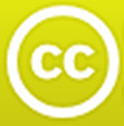 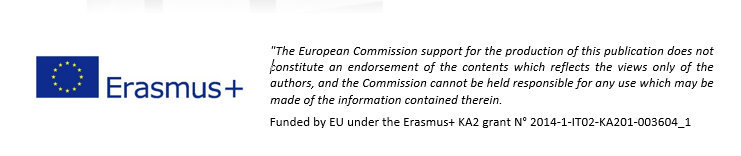 Polarizzatori  Lineari N°Polarizzatori  Circolari N°